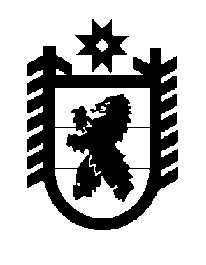 Российская Федерация Республика Карелия    ПРАВИТЕЛЬСТВО РЕСПУБЛИКИ КАРЕЛИЯПОСТАНОВЛЕНИЕот  24 августа 2015 года № 272-Пг. Петрозаводск Об утверждении Положения о проектном офисе Республики Карелия по внедрению лучших практик национального рейтинга состояния инвестиционного климата в субъектах Российской ФедерацииПравительство Республики Карелия п о с т а н о в л я е т:Утвердить прилагаемое Положение о проектном офисе Республики Карелия по внедрению лучших практик национального рейтинга состояния инвестиционного климата в субъектах Российской Федерации.            Глава Республики  Карелия                       			      	        А.П. ХудилайненПоложениео проектном офисе Республики Карелия по внедрению лучших практик национального рейтинга состояния инвестиционного климата в субъектах Российской Федерации	1. Проектный офис Республики Карелия по внедрению лучших практик национального рейтинга состояния инвестиционного климата в субъектах Российской Федерации (далее – Проектный офис) является рабочим органом по координации и обеспечению системной работы по внедрению в Республике Карелия лучших практик национального рейтинга состояния инвестиционного климата в субъектах Российской Федерации.	2. Основными задачами Проектного офиса являются:	координация деятельности органов исполнительной власти Республики Карелия по вопросам внедрения лучших практик национального рейтинга состояния инвестиционного климата в субъектах Российской Федерации;  	обеспечение взаимодействия органов исполнительной власти Республики Карелия, органов местного самоуправления, муниципальных образований в Республике Карелия, организаций, осуществляющих свою деятельность на территории Республики Карелия (далее – организации), по вопросам внедрения в Республике Карелия лучших практик национального рейтинга состояния инвестиционного климата в субъектах Российской Федерации;	подготовка предложений, аналитических материалов, рекомендаций по совершенствованию работы по внедрению в Республике Карелия  лучших практик национального рейтинга состояния инвестиционного климата в субъектах Российской Федерации.	3. Проектный офис:	запрашивает в установленном порядке информацию, необходимую для осуществления его деятельности, у органов исполнительной власти Республики Карелия, территориальных органов федеральных органов исполнительной власти в Республике Карелия, органов местного самоуправления муниципальных образований в Республике Карелия и организаций; 	приглашает для участия в работе Проектного офиса представителей органов исполнительной власти Республики Карелия, территориальных органов федеральных органов исполнительной власти в Республике Карелия, органов местного самоуправления муниципальных образований в Республике Карелия, организаций; 	готовит предложения по вопросам, относящимся к компетенции Проектного офиса;	создает рабочие группы по вопросам, относящимся к компетенции Проектного офиса;	участвует в подготовке проектов правовых актов Республики Карелия по вопросам внедрения в Республике Карелия лучших практик национального рейтинга состояния инвестиционного климата в субъектах Российской Федерации;	готовит предложения по вопросам внедрения в Республике Карелия лучших практик национального рейтинга состояния инвестиционного климата в субъектах Российской Федерации.	4. Состав Проектного офиса утверждается Правительством Республики Карелия.	5. Заседания Проектного офиса проводит председатель, а в случае его отсутствия – заместитель председателя Проектного офиса. Заседания Проектного офиса проводятся по мере необходимости, но не реже одного раза в квартал.	6. Заседание Проектного офиса является правомочным, если на нем присутствует не менее половины его членов.	7. Решения Проектного офиса принимаются большинством голосов от числа присутствующих на заседании членов Проектного офиса. При равенстве голосов решающим является голос председательствующего.	8.  Решения Проектного офиса оформляются протоколом и подписы-ваются председателем.	9. Организационно-техническое обеспечение деятельности  Проект-ного офиса, в том числе освещение деятельности Проектного офиса                     на официальном сайте «Республика Карелия для инвестора»                              (http: //www.kareliainvest.ru/) в информационно-телекоммуникационной сети «Интернет», осуществляет Министерство экономического развития Республики Карелия. ____________Утверждено постановлением Правительства Республики Карелия от 24 августа 2015 года № 272-П